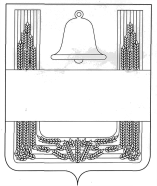 РОССИЙСКАЯ ФЕДЕРАЦИЯСОВЕТ ДЕПУТАТОВ ХЛЕВЕНСКОГО МУНИЦИПАЛЬНОГО РАЙОНА ЛИПЕЦКОЙ ОБЛАСТИ10-ая сессия    VII-го созываРЕШЕНИЕ23.11.2021                                         с.Хлевное                                                №80О внесении изменений в «Процентные ставки арендной платы за использование земельных участков, расположенных на территории Хлевенского муниципального района Липецкой области, государственная собственность на которые не разграничена»Рассмотрев представленный главой администрации Хлевенского муниципального района проект «Изменений в  «Процентные ставки арендной платы за использование земельных участков, расположенных на территории Хлевенского муниципального района Липецкой области, государственная собственность на которые не разграничена», принятые решением Совета депутатов Хлевенского муниципального района от 13.11.2018 №179, в соответствии с Уставом Хлевенского муниципального района, учитывая решение постоянной депутатской комиссии по экономике, бюджету, финансам, Совет депутатовРЕШИЛ:1. Принять «Изменения в «Процентные ставки арендной платы за использование земельных участков, расположенных на территории Хлевенского муниципального района Липецкой области, государственная собственность на которые не разграничена», принятые решением Совета депутатов Хлевенского муниципального района от 13.11.2018 №179.2. Направить Изменения в «Процентные ставки арендной платы за использование земельных участков, расположенных на территории Хлевенского муниципального района Липецкой области, государственная собственность на которые не разграничена» главе района для подписания и официального опубликования.3. Настоящее решение вступает в силу со дня его принятия.Председатель Советадепутатов Хлевенского муниципального района                                                                     М.В. Боев  Приложение к решению Совета депутатов Хлевенского муниципального района от  23.11.2021  №80Изменения в «Процентные ставки арендной платы за использование земельных участков, расположенных на территории Хлевенского муниципального района Липецкой области, государственная собственность на которые не разграничена»Статья 1Внести в «Процентные ставки арендной платы за использование земельных участков, расположенных на территории Хлевенского муниципального района Липецкой области, государственная собственность на которые не разграничена», принятые решением Совета депутатов Хлевенского муниципального района от 13.11.2018 №179 следующие изменения:В пункте 11.1 цифры «4,0» заменить на «4,3»Статья 2Настоящие Изменения вступают в силу со дня их официального опубликования.Глава ХлевенскогоМуниципального района                                                                       М.А. Лисов